ДЕНЬ НАРОДНОГО ЕДИНСТВА.Конспект занятия в младшей группе.Воспитатель: Осина Н.С.Цель: Познакомить детей с праздником - «День народного единства. Задачи:Образовательные: Расширять представления детей  о родном крае, стране, в которой мы живем,  познакомить с историей возникновения Дня народного единства. Вызвать у детей желание к совместной деятельности и радость от коллективного творчества.Развивающие: Развивать любознательность, умение слушать. Воспитательные: Прививать любовь к Родине, воспитывать патриотические чувства, доброжелательное отношение друг к другу, желание прийти на помощь. Воспитание у детей чувства дружбы и единство народов России.Предварительная работа: беседы о России, защитниках Отечества; рассматривание иллюстраций. Чтение художественной литературы: пословиц и поговорок о смелости, отваге, Родине.Материал и оборудование: ноутбук, презентация по теме НОД; фотографии разных народов (чуваши, мордва, татары, русские);  полоски бумаги – белая, красная, синяя для дидактической игры «Собери флаг России»; ватман; вырезанные шаблоны: картинки «народы России»; кисточки; клей; салфетки.Ход занятия:Воспитатель:Дружат в нашей группе   (Дети сжимают и разжимают пальцы).
Девочки и мальчики.  С вами мы подружимся   (Ритмично соединяют пальцы обеих рук).
Маленькие пальчики.  
Раз, два, три, четыре, пять.  (Поочередно соединяют пальцы на обеих руках, начиная с мизинца).
Начинай считать опять:  (Руки вниз, встряхивают кистями).
Раз, два, три, четыре, пять — (Поочередное соединяют пальцы).
Мы закончили считать.  (Встряхивают кистями)Наши пальчики друзьяДруг без друга им нельзя.Воспитатель:- Ребята, Вы любите праздники? (Да)Воспитатель:А какие праздники вы знаете? (День рождения, Новый год, День защитника Отечества, День матери).Воспитатель:Все верно! Но есть еще один замечательный праздник - День народного единства. Хотите я вам расскажу о нем? (Да).(Рассказ воспитателя сопровождается показом иллюстраций). Россия – великая и могучая страна. В ней проживает очень много разных людей. На ее территории много лесов и полей, рек, озер и морей.Давным давно очень часто на Россию нападали враги. Не раз приходилось храбрым русским воинам защищать нашу страну. Но победить врагов удалось нашим защитникам, только когда они объединились и стали воевать против врагов, защищая нашу землю все вместе.Наша страна стала свободной. В честь объединения всех народов России и победы над врагами решили создать праздник, который назвали - День народного единства. Это праздник, всех людей на земле, которые не хотят войны, любят свой дом, умеют дружить и помогают друг другу в трудную минуту, а место, где они родились и живут - называют Родиной.Воспитатель: У каждой страны есть свой флаг, в стране – России – тоже есть государственный флаг. Какие цвета вы видите на флаге? (Дети: Белый, синий, красный.)Воспитатель: У России флаг трёхцветный, он состоит из трёх полосок — белой, синей, красной. Что же они обозначают?
Белый цвет - это цвет мира. Он говорит о том, что наша страна миролюбивая, она ни на кого не нападает.
Синий цвет-это вера, верность. Народ любит свою страну, защищает её, верен ей.
Красный цвет-цвет силы. Это кровь, пролитая за Родину.
Воспитатель: Цвета флага нашей страны – России вобрали в себя краски родной природы, они рассказывают о красоте и богатстве нашей страны. Флаг наш красивый, яркий. В праздники и другие торжественные дни улицы нашего поселка украшают флагами.Физкультминутка  (воспитатель показывает движения, дети повторяют).
В нашей стране горы высокие, (руки вверх на носочки)
Реки глубокие, (присели)
Степи широкие, (развели руки в стороны)
Леса большие, (руки описывают круг)
А мы ребята вот такие! (большой палец вверх)Воспитатель: Ребята, а давайте все вместе  сделаем флаг нашей Родины? Проводится дидактическая игра по ознакомлению с окружающим миром «Сложи флаг России»  — формировать представления о символах России, умение складывать флаг в правильной последовательности.
Пройдемте за столы. У вас на столах лежат объемные  шарики бумаги – белая, красная и синяя. Для того чтобы сделать флаг нужно взять белый шарик  и положить ее сверху, затем берем синий шарик  и положим ее рядом с белым шариком, затем берем красный шарик и кладем его внизу.  В самом низу наклеим шаблоны народов России. Самостоятельная деятельность детей.Рефлексия.Воспитатель: Ребята у нас получился такой красивый флаг, потому, что вы трудились все вместе, никто не ссорился, не мешал друг другу.Воспитатель: Что вам больше запомнилось и понравилось. Что вы узнали нового? Напомните, мне, пожалуйста, какие цвета есть на Российском флаге? Ответы детей. Молодцы! Вам понравилось наше путешествие в прошлое нашей Родины? Какое у вас настроение? Я предлагаю вам выбрать веселого смайлика, если у вас хорошее настроение, вам понравилось путешествие, или грустного смайлика, если настроение грустное и вам было не интересно.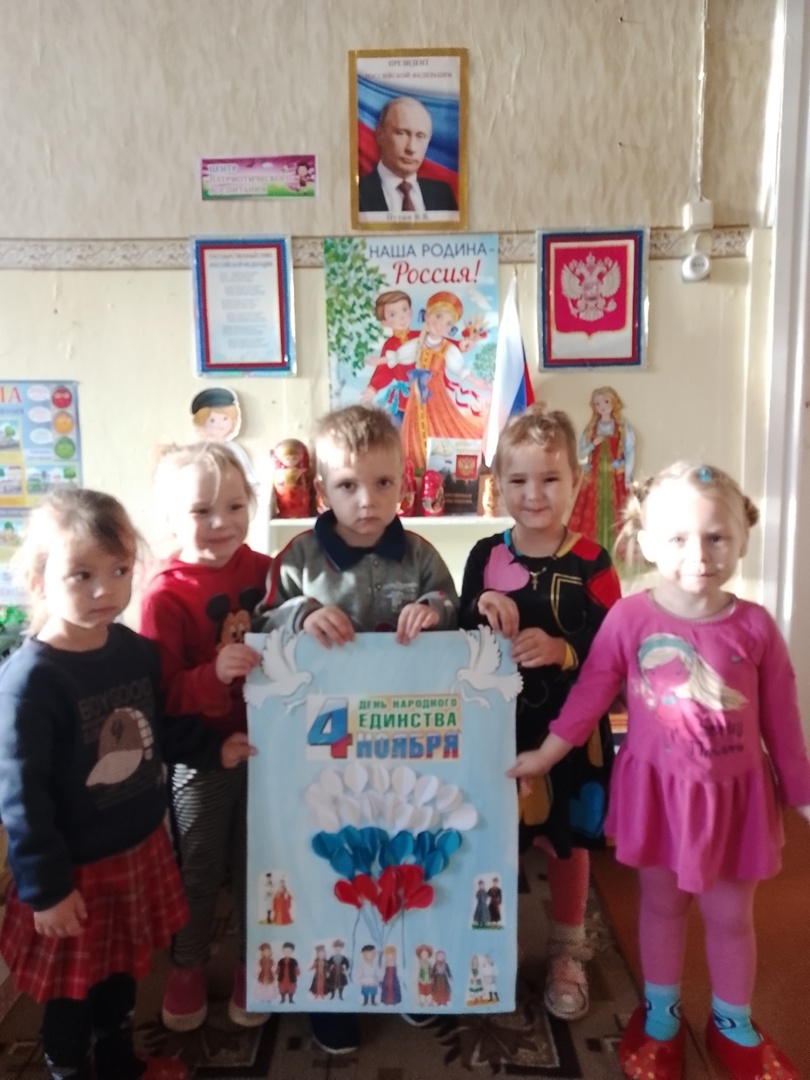 